УКРАЇНАПОЧАЇВСЬКА  МІСЬКА  РАДАВИКОНАВЧИЙ КОМІТЕТР І Ш Е Н Н Явід     січня 2021  року                                                                       №  проектПро зміну  адреси житловому будинку по вул. Кременецька        З метою впорядкування нумерації об’єктів нерухомості в м. Почаїв, створення умов володіння, користування та розпорядження цими об’єктами  їх власниками та користувачами, керуючись Законом України «Про місцеве самоврядування в Україні»,  Положенням про порядок присвоєння та зміни адресних номерів об’єктів нерухомості розташованих на території Почаївської міської ОТГ, затвердженого рішенням сесії Почаївської міської ради № 548 від 31.10.2016 року, розглянувши заяву громадян Горулько Людмили Антонівни, Горулько Сергія Івановича, Горулько Олега Сергійовича                                                     В и р і ш и в:Змінити адресу   житлового  будинку ,  який   належить   гр.Горулько Л.А., Горулько С.І. ,Горулько О.С. на праві приватної  власності   з попередньої  адреси  номера  «22»  на  номер  «22б» по вул. Кременецька в м. Почаїв.Рекомендувати Кременецькому    РК БТІ   внести   зміни    в       адресне   господарство  по вул. Кременецька  в м. Почаїв   у    відповідності до п.1    даного рішення.Гр. Горулько Л.А., Горулько С.І, Горулько О.С.  встановити адресну табличку з    № «22б» на даному житловому будинку. Лівінюк В.П.Бондар Г.В.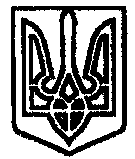 